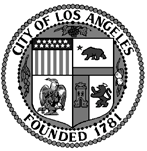 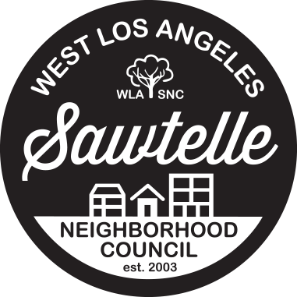 WEST LOS ANGELES SAWTELLE NEIGHBORHOOD COUNCIL OUTREACH COMMITTEE MEETING AGENDA March 13, 2018 Tuesday Meeting 7PMWest Los Angeles Municipal Building1645 Corinth AvenueRoom 200 (2nd FL) Los Angeles, CA 90025As a covered entity under Title II of the Americans with Disabilities Act, the City of Los Angeles does not discriminate on the basis of disability and upon request, will provide reasonable accommodation to ensure equal access to its programs, services, and activities. Sign language interpreters, assistive listening devices, or other auxiliary aids and/or services may be provided upon request. To ensure availability of services, please make your request at least 3 business days (72 hours) prior to the meeting you wish to attend by calling the Department of Neighborhood Empowerment at (213) 978-1551 or by emailing NCSupport@lacity.org.  All items on the agenda are subject to discussion, possible action and filing of a Community Impact Statement (CIS) to the Office of the City Clerk.All items on the agenda are subject to discussion, possible action and filing of a Community Impact Statement ( CIS) to the Office of the City Clerk.Call to Order (Danilo Torro, Jay Handal, Alexa Almaz, Eric Nakamura, Nancy Vescovo)II. General Public Comment (3 minutes)III. Greg Ericksen from WLA Community Coalition presentation – Monthly Clean Up with Partners, Toy Drive, Thanksgiving Food Drive, Love Your Block ProgramIV. Discussion to Re-establish projects like Clean Streets and or establish Clean  Ups and possible motion – Vote 5-0 for Greg Ericksen to establish Clean Streets.V. Discussion to begin a larger celebration and possible motion (Tabled).VI. Discussion on a strategy to Outreach stakeholders with stakeholder categories and possible motion. (Tabled).VII. Discussion on WLASNC postcard or a refrigerator magnet and possible motion. (Tabled).VIII. Discussion on the Outreach funding items before the next Board Meeting which was tabled and possible motions. Pins, Pens,  Totes, Kids Items.  Call Sara at Farmers Market"Outreach Report (VP and Outreach Chair Nakamura – 15 minutes) a. Discussion and possible motion to fund movies in Stoner park up to and including $8,000.00 – Greg Ericksen will contact studios, Desa have contacts in industry?, We will save $3000 if movies get donated. Ask people for movie suggestions. b. Discussion and possible motion to fund concerts in the Civic Center band shell up to and including $12,000.00 Danny Operates concerts, Big Mike might be able to help with concerts, we’d need cleaning and landscape crews for cleaning ahead of concerts. c. Discussion and possible motion to fund outreach materials for movies and concerts up to and including $4,000.00 Flyers, banners, postcards.d. Discussion and possible motion to fund artwork, printing and mailing of a monthly or quarterly newsletter to the entire WLASNC district up to and including $9,000.00" Take a look at the older ones.IX. Public Comment for Items Not on the Agenda (5 minutes) X. Board Comment and Announcements (5 minutes)XI. Adjournment RECONSIDERATION PROCESS – Reconsideration of a vote by the Board may be called as a motion by any Board member(s).
GRIEVANCE PROCESS – A stakeholder, or a group of stakeholders, any present a grievance concerning the legality of actions by the Board during public comment. Substantive grievances will be examined by a panel set by the Board, and the decisions may be appealed to the Department of Neighborhood Empowerment.PUBLIC ACCESS OF RECORDS – In compliance with Government Code Section 54957.5, non-exempt writings that are distributed to a majority or all of the Board in advance of a meeting, may be reviewed at a scheduled meeting. In addition, if you would like a copy of any record related to an item on the Agenda, please contact the Board Secretary (Naomi Kageyama nkageyama@wlanmc.com) or telephone support at 310-235-2070.
The West Los Angeles Sawtelle Neighborhood Council will hold its regular General Board meetings on the fourth Wednesday of every month and its Executive Committee meetings to be announced, and may also call any additional required special meetings in accordance with its Bylaws and the Brown Act. The West Los Angeles Sawtelle Neighborhood Council complies with Title II of the Americans with Disabilities Act and does not discriminate on the basis of any disability.RECORDING MEETINGS – Note that Board meetings may be sound or recorded for backup to Minutes. We look forward to seeing you!SERVICIOS DE TRADUCCION – Si require servicios de traduccion, favor de avisar al Concejo Vecinal 3 dias de trabajo (72) horas) antes del evento. Por favor contacte a Jamie Keeton al jkeeton@wlanc.com para avisar al Concejo Vecinal.DONE: Department of Neighborhood EmpowermentDOD: Department of DisabilityWLASNC: West L.A. Sawtelle Neighborhood Council